Vergadering jongerenraad 06-01-2020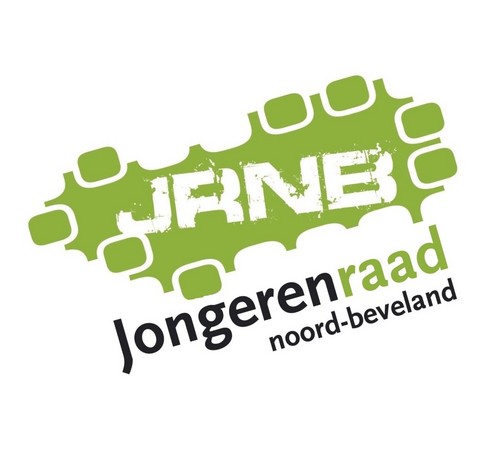 Aanwezige jongerenraadsleden:Ivo Struijk (voorzitter)	Joost de Kater (secretaris)Lara van der Maas	Ines StruyckenRomé KalisvaartRalph BoerIndy BakkerNamens SMWO:Stefan BabicOverige aanwezigen:-Afwezige jongerenraadsleden:-OpeningDe voorzitter, Ivo Struijk, heet iedereen welkom en opent de vergadering.  MededelingenAllereerst wenst de voorzitter iedereen het beste voor 2020. Tevens deelt hij mee dat mevr. Meeuwisse op 18 december 2019 is geïnstalleerd als de nieuwe burgemeester van de Gemeente Noord-Beveland. De jongerenraad wenst haar veel succes met haar nieuwe functie.Joost de Kater deelt mee dat hij in juni 2020 zal stoppen met de jongerenraad. Hij gaat namelijk op kamers in Utrecht of Rotterdam, in verband met een minor voor zijn opleiding civiele techniek. Hierdoor zal het bijwonen van de jongerenraadsvergaderingen moeilijk/onmogelijk worden. Om te voorkomen dat hij zijn taak als secretaris slecht en/of niet kan uitoefenen, zal hij stoppen met de jongerenraad. De voorzitter bedankt Joost de Kater voor zijn inzet en het feit dat hij ruim op tijd laat weten dat hij zal stoppen met de jongerenraad. Hierdoor hebben de overige jongerenraadsleden voldoende tijd om een nieuwe secretaris aan te stellen. De voorzitter deelt mee dat hij omstreeks juni 2020 eveneens zal stoppen met de jongerenraad. Ines Struycken, Lara van der Maas en Ralph Boer zullen, in verband met hun nieuwe opleiding en hun eindexamens na de zomervakantie (augustus 2020), eveneens stoppen met de jongerenraad. Tot slot deelt Stefan Babic mee dat hij contact heeft gehad met het bedrijf NedBase. Dit bedrijf was verantwoordelijk voor het opstellen van de website van de jongerenraad. Ines Struycken, Ralph Boer en Romé Kalisvaart kunnen dit bedrijf in Middelburg bezoeken. Daar zullen zij uitleg krijgen over de website en hoe zij deze kunnen aanpassen/vernieuwen. Stefan Babic zal, in overleg met de desbetreffende jongerenraadsleden, een definitieve afspraak maken.Vaststellen agenda Naar aanleiding van het feit dat Joost de Kater en Ivo Struijk hebben medegedeeld dat zij (omstreeks juni 2020) zullen stoppen met de jongerenraad,  zal het agendapunt 10. Nieuwe taakverdeling jongerenraad aan de agenda worden toegevoegd.Vaststellen notulen (04-11-2019)De notulen van de vorige vergadering is door iedereen gelezen en goedgekeurd.Ingekomen stukken Er zijn geen ingekomen stukken om te bespreken.Evaluatie Movietour (13-12-2019)De Movietour van vrijdag 13 december 2019 is goed verlopen. In totaal namen er 67 kinderen deel aan deze Movietour. Deze kinderen hebben zich netjes gedragen. Tevens was bij iedere film voldoende begeleiding aanwezig. Dat wil zeggen dat bij een film, die door veel kinderen werd bezocht, eveneens veel jongerenraadsleden aanwezig waren. Bij een film die door weinig jongeren werd bezocht waren geen of weinig jongerenraadsleden aanwezig. Hierdoor was goede begeleiding mogelijk. De eerstvolgende Movietour zal plaatsvinden in de eerste of tweede week van maart. De definitieve datum voor deze activiteit zal in één van de volgende vergaderingen worden vastgesteld. DeclaratiesDe voorzitter vraagt zich af of de uitbetaling van de declaraties sneller kan plaatsvinden. Het duurt nu namelijk bij sommige jongerenraadsleden veel langer dan bij andere jongerenraadsleden. Variërend van 6 weken tot 3 maanden voordat de declaraties voor het presentiegeld worden uitbetaald. Daarnaast duurt het erg lang voordat de facturen worden betaald. Dit zorgt voor het ontstaan van problemen.. Hierdoor ontvang de voorzitter klachten en soms zelfs aanmaningen. Stefan Babic zal navragen of dit mogelijk is. Hij denkt echter dat dit niet het geval is. LedenwervingVanwege het feit dat een groot aantal leden aankomend jaar zal stoppen met de jongerenraad moeten nieuwe leden worden geworven. Dit om het voortbestaan van de jongerenraad te waarborgen. Stefan Babic heeft de basisschoolkinderen, die deelnamen aan de verkiezing van de kinderburgemeester, uitgenodigd om een vergadering van de jongerenraad bij te wonen. De voorzitter deelt mee dat hij er echter geen voorstander van is als kinderen uit groep 7 en 8 van de basisschool lid worden van de jongerenraad. Hij denkt namelijk dat het leeftijdsverschil tussen de verschillende jongerenraadsleden dan te groot wordt. Hij is van mening dat iemand pas lid van de jongerenraad kan worden, indien hij/zij in de eerste klas van de middelbare school zit. Enkele jongerenraadsleden vinden het daarentegen verstandig om basisschoolkinderen uit te nodigen. Door ze vergaderingen/activiteiten te laten bijwonen, kunnen ze kennis maken met de jongerenraad. Als het hen na deze bezoeken leuk lijkt om lid te worden van de jongerenraad, dan kunnen we contact onderhouden met deze kinderen en ervoor zorgen dat ze lid worden van de jongerenraad als ze in de eerste klas van de middelbare school zitten. Joost de Kater deelt mee dat de oudere jongerenraadsleden en Stefan Babic de jonge/nieuwe jongerenraadsleden (intensief) kunnen begeleiden. Door deze begeleiding kan de (eventuele) barrière, die door het leeftijdsverschil ontstaat, worden overwonnen. Na overleg wordt er dan ook besloten dat Stefan Babic de basisschoolkinderen, die deelnamen aan de verkiezing van de kinderburgemeester, zal uitnodigen voor de jongerenraadsvergaderingen in maart en/of april. Tevens wordt er besloten dat Stefan Babic een flyer zal laten maken, die ervoor moet zorgen dat jongeren lid willen worden van de jongerenraad. Deze flyer kan (voor de zomervakantie) aan de kinderen in groep 8 worden uitgedeeld. Daarnaast kan deze flyer in de lijnbussen en tijdens de Movietour worden uitgedeeld. Deze flyer zal eveneens op de sociale media van de jongerenraad (Facebook en Instragram) worden gebruikt. Uiteindelijk wordt besloten dat wanneer jongeren op de middelbare school zitten, pas lid kunnen worden van de jongerenraad.Tot slot geeft de voorzitter aan alle jongerenraadsleden de opdracht om jongeren te benaderen, waarvan zij denken dat ze geschikt zijn voor de jongerenraad en die het leuk zouden vinden om jongerenraadslid te worden. Dit alles moet ervoor zorgen dat zich voldoende nieuwe jongerenraadsleden aanmelden. ActiviteitenplanningDe voorzitter deelt mee er een activiteitenplanning voor (een deel van) het kalenderjaar 2020 moet worden opgesteld. Na overleg wordt, voor de eerste helft van het kalenderjaar 2020, de volgende activiteitenplanning opgesteld:De kinderdisco zal dit jaar plaatsvinden op vrijdag 14 februari 2020, oftewel Valentijnsdag. Het thema van de kinderdisco zal dit jaar dan ook Valentijn zijn. Romé Kalisvaart stelt echter voor om een bijzondere kinderdisco te organiseren, te weten een kinderdisco in de vorm van een gala. Bij een gala kan men bij de ingang van de kinderdisco een rode loper neerleggen en zouden er flyers in de vorm van gala-uitnodigingen aan de kinderen van groep 6, 7 en 8 van de basisschool kunnen worden uitgedeeld. De overige jongerenraadsleden vinden dit een goed idee. Romé Kalisvaart zal de uitnodigingen voor deze kinderdisco/dit gala ontwerpen. De kinderdisco zal dit jaar wederom worden georganiseerd in het dorpshuis De Brug te Colijnsplaat. Hierover zal Ivo Struijk contact opnemen met mevr. de Vos. Hij zal onder andere vragen of de jongerenraad gebruik mag maken van de verlichting in het dorpshuis. Om 17:00 zullen de jongerenraadsleden beginnen met het opbouwen van de kinderdisco. Om 18:00 zal er gegeten worden en om 19:00 zal de daadwerkelijke kinderdisco beginnen. Tot slot zal het dorpshuis vanaf 21:00 tot 22:00 worden opgeruimd. Stefan Babic zal een DJ regelen. Romé Kalisvaart en Ines Struycken zullen ballonnen en andere versieringen aanschaffen. Ivo Struijk deelt mee dat hij, in verband met schoolwerk, niet zal kunnen helpen met het organiseren van deze activiteit.Tijdens de kinderdisco zullen er verschillende activiteiten worden georganiseerd. Vorig jaar konden de kinderen onder andere deelnemen aan een fotoshoot, limbodansen en een stoelendans. Dit jaar zal er eveneens een fotoshoot worden georganiseerd. Ines Struycken zal hiervoor het benodigde materiaal leveren. Daarnaast zouden meisjes hun haar kunnen laten invlechten door enkele jongerenraadsleden. Eveneens zouden de jongerenraadsleden witte T-shirts kunnen aanschaffen. Deze T-shirts zouden de kinderen tijdens de kinderdisco kunnen versieren. Tijdens de kinderdisco zou er een prijs kunnen worden uitgereikt aan diegene met het mooiste outfit en/of zelfgemaakte T-shirt. De voorzitter geeft alle jongerenraadsleden de opdracht om na te denken over andere activiteiten die de kinderen, gedurende de kinderdisco, kunnen uitvoeren.Dit jaar zal de jongerenraad eveneens een frisfeest organiseren, in samenwerking met het NUT Noord-Beveland (zie 6. NUT Noord-Beveland [Vergadering jongerenraad 04-11-2019]). Voor dit frisfeest moet in juni 2020 een definitief plan zijn opgesteld. Romé Kalisvaart deelt mee dat zij DJ Twan Hillebrand kan uitnodigen. Hij kan uitleg geven over de mogelijkheden en de kosten van een frisfeest. Aan de hand van deze uitleg kan een (voorlopig) plan voor het frisfeest worden opgesteld. Er wordt besloten om Twan Hillebrand uit te nodigen voor de vergadering op maandag 2 maart 2020. Tevens zal het NUT Noord-Beveland worden uitgenodigd voor deze vergadering, zodat zij eveneens vragen kunnen stellen aan Twan Hillebrand en kunnen meebeslissen over het programma van het frisfeest. Daarnaast kan, tijdens deze vergadering, worden achterhaald wat het totale beschikbare budget voor het frisfeest is. Stefan Babic zal voor maart 2020 achterhalen welk budget de jongerenraad beschikbaar heeft voor deze activiteit. Joost de Kater deelt mee dat hij een bedrijfslid van het bedrijf SFÆR Events kent. Dit bedrijf was nauw betrokken bij het organiseren van het frisfeest (Frizzz Party) van de jongerenraad Borsele te Heinkenszand. Hij zal vragen of dit bedrijfslid tips heeft, met betrekking tot het organiseren van een frisfeest. Indien nodig zal hij het bedrijfslid eveneens uitnodigen voor de jongerenraadsvergadering in maart. Tot slot deelt Stefan Babic mee dat jongeren tijdens de Movietour meermaals hebben gevraagd of zij met de jongerenraad kunnen gaan paintballen. Het lijkt verschillende jongerenraadsleden leuk om deze activiteit dit jaar te organiseren. Zo zou men kunnen gaan paintballen bij Oesterdam Events te Tholen. Tijdens één van de volgende vergaderingen zal een definitief plan voor deze activiteit worden opgesteld.  Nieuwe taakverdeling jongerenraadAangezien een groot aantal jongerenraadsleden aankomend jaar zal stoppen met de jongerenraad, waaronder de secretaris en de voorzitter, moeten de verschillende taken opnieuw onder de jongerenraadsleden worden verdeeld. Na overleg wordt besloten dat Ralph Boer vanaf juni (tijdelijk) de rol van secretaris zal vervullen. De huidige secretaris, Joost de Kater, zal hem bijtijds uitleg geven over de taken van een secretaris. Over de rol van voorzitter zal nog moeten worden gestemd. RondvraagGedurende de rondvraag worden geen vragen gesteld.  SluitingDe voorzitter, Ivo Struijk, sluit de vergadering. De volgende vergadering zal plaatsvinden op maandag 3 februari (a.s.) om 17:30 in de raadsboerderij van de gemeente Borsele (Stenevate 9, 4451 KB Heinkenszand). Dit is een gezamenlijke vergadering met de jongerenraad Borsele en de jongerenraad Goes. Deze vergadering zal gaan over genotsmiddelen, zoals alcohol, sigaretten en drugs. Voor de aanvang van deze vergadering zal in de raadsboerderij worden gegeten. Iedereen moet zijn allergieën aan Stefan Babic doorgeven. Romé Kalisvaart en Stefan Babic zullen de jongerenraadsleden (vanuit Kortgene) naar de raadsboerderij brengen. Bijlage 1 (actielijst) Alle jongerenraadsleden moeten jongeren benaderen, waarvan zij denken dat ze geschikt zijn voor de jongerenraad en die het leuk zouden vinden om jongerenraadslid te worden. Daarnaast krijgen alle jongerenraadsleden de opdracht om na te denken over activiteiten die de kinderen, gedurende de kinderdisco, kunnen uitvoeren. Tot slot moeten alle jongerenraadsleden hun allergieën aan Stefan Babic doorgeven. Ivo Struijk zal contact opnemen met mevr. de Vos over de kinderdisco in het dorpshuis te Colijnsplaat. Hij zal onder andere vragen of de jongerenraad gebruik mag maken van de verlichting in het dorpshuis.Joost de Kater zal vragen of het bedrijfslid van SFÆR Events tips heeft, met betrekking tot het organiseren van een frisfeest. Indien nodig zal hij dit bedrijfslid uitnodigen voor de jongerenraadsvergadering in maart. Ines Struycken zal, in samenwerking met Romé Kalisvaart, ballonnen en andere versieringen voor de kinderdisco aanschaffen. Tevens zal zij het benodigde materiaal leveren voor een fotoshoot tijdens kinderdisco. Romé Kalisvaart zal de uitnodigingen voor de kinderdisco/het gala ontwerpen. Daarnaast zal zij, in samenwerking met Ines Struycken, ballonnen en andere versieringen voor de kinderdisco aanschaffen. Stefan Babic zal, in overleg met Ines Struycken, Ralph Boer en Romé Kalisvaart, een definitieve afspraak maken met het bedrijf Nedbase. Tevens zal hij navragen of het mogelijk is om de declaraties van de jongerenraadsleden sneller uit te betalen. Daarnaast zal hij de basisschoolkinderen, die deelnamen aan de verkiezing van de kinderburgemeester, uitnodigen voor de jongerenraadsvergaderingen in maart en/of april. Hij zal eveneens een flyer laten maken, die ervoor moet zorgen dat jongeren lid willen worden van de jongerenraad. Tevens zal hij een DJ voor de kinderdisco regelen. Daarnaast zal hij (voor maart 2020) achterhalen welk budget de jongerenraad beschikbaar heeft voor het organiseren van een frisfeest.Maand:Activiteit:Doelgroep:Januari--FebruariKinderdisco in Colijnsplaat (14 februari 2020)Groep 6, 7 en 8MaartMovietourVanaf groep 8AprilLasergamen bij ’t Klokuus (meivakantie)Vanaf 16 jaarMeiMovietourVanaf groep 8